ФАРМУЛЯР АБ ДАЛУЧЭННІ ДА ПАГАДНЕННЯ МЭРАЎ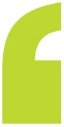 Я, , упаўнаважаны  падпісаць Пагадненне Мэраў па Клімаце і Энергіі, цалкам усведамляючы абавязацельствы, выкладзеныя ў афіцыйным Дакуменце Пагаднення і падсумаваныя ніжэй. Адпаведна, мой мясцовы орган улады перадусім абавязваецца:Скараціць выкіды CO2 (і, магчыма, іншых парніковых газаў) на сваёй тэрыторыі, прынамсі на 30% да 2030 года, а менавіта дзякуючы паляпшэнню энергаэфектыўнасці і росту выкарыстання аднаўляльных крыніц энергіі;Павысіць жыццяздольнасць шляхам прыстасавання да ўплыву кліматычных зменаў.З мэтай пераўтварэння гэтых абавязацельстваў у дзеянні, мой мясцовы орган улады абяцае прытрымлівацца наступнага пакрокавага падыходу:Падрыхтаваць Базавы кадастр выкідаў і правесці Ацэнку рызык і ўразлівасці да змены клімату;Прадставіць План дзеянняў па ўстойліваму энергетычнаму развіццю і клімату цягам двух гадоў пасля названай вышэй даты прыняцця рашэння гарадскім саветам, і ўкараняць ідэі па змякчэнню наступстваў змены клімату і адаптацыі ў адпаведныя палітычныя дакументы, стратэгіі і планы;Рабіць справаздачы аб рэалізацыі прынамсі кожныя два гады пасля прадстаўлення Плана дзеянняў па ўстойліваму энергетычнаму развіццю і клімату з мэтаю ацэнкі, маніторынгу і праверкі;Абменьвацца нашым бачаннем, вынікамі, вопытам і ноу-хау з іншымі мясцовымі і рэгіянальнымі органамі ўлады ў межах ЕЗ і па-за ім, шляхам непасрэднага супрацоўніцтва і раўнапраўнага ўзаемадзеяння.Я прызнаю, што мой мясцовы орган улады будзе адхілены ад дадзенай ініцыятывы на падставе папярэдняга пісьмовага паведамлення з боку Офіса Пагаднення Мэраў – Усход, у выпадку, калі названыя вышэй дакументы не будуць прадстаўленыя (гэта значыць, План дзеянняў па ўстойліваму энергетычнаму развіццю і клімату ды Справаздачы аб рэалізацыі) цягам акрэсленых часавых рамак.